Me llamo ___________________________________ Español 2 Cap 4 : Las conjunciones con el subjuntivo  (Básico)The conjunctions in the first box always require the subjunctive. (En caso de que….CAPAS)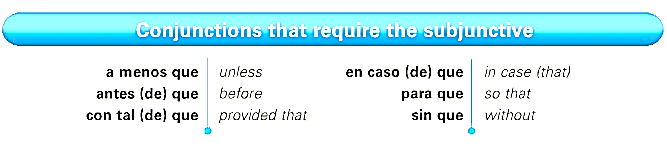 The conjunctions in the box below MAY or MAY NOT require the subjunctive:For the box below: If the MAIN CLAUSE expresses a future action or command, then these conjunctions open the door for the subjunctive.Sometimes, it’s helpful to finish the sentence with ‘whenever that may be’ in order to see whether it’s open-ended enough to use the subjunctive.If the main clause expresses a more habitual action (always, customary) or that something happened in the past (it already happened), then use the indicative.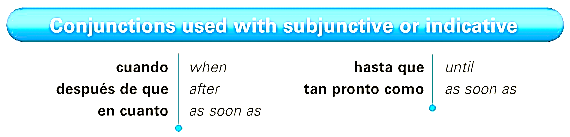 First, decide into which box the conjunction fits. If it’s the first box, and there’s a que, use the subjunctive. (Voy a comprar un libro para que tú lo leas)If it’s in the first box, and there is NO “QUE,”  you can just use the infinitive. (ejemplo:  Voy a comprar un libro para leer)If the conjunction is found in the second box, look at the main clause.Did it happen yet? Yes? Indicative. No? subjunctive…. If the main clause sounds like a future action or a command, use the subjunctive in the next clause. (Voy a preparar la cena cuando llegue a casa = I’m going to prepare dinner when I arrive {whenever that may be})If the main clause expresses something that sounds like it always happens or is a habit, or that happened in the past, use the indicative. (Siempre preparas la cena cuando llegas temprano a la casa = you always prepare dinner when you arrive early = customary)¡Practiquemos! Baby steps: pick the verb.Quiero visitar a mis amigos  cuando yo ________ (regresar/ regreso/ regrese ) para el verano.Vamos a pasar la Navidad aquí a menos que  ______ (empezar/ empieza /empiece) a nevar.A menos que todos ___ (trabajar/ trabajamos/ trabajemos) juntos, no vamos a terminar el proyecto.Prefiero conducir sin ____ (contaminar/ contaminamos/contaminemos) el aire.Queremos recoger mucha basura de la tierra cuando  __(ir /vamos / vayamos / veamos ) al parque.Por favor, llámame después de que____ (terminar/ terminas/ termines) la reunión.para _____ (observar/observamos/observemos) los animales y las plantas, es necesario visitar el bosque.Hasta que nosotros ____  (cambiar/cambiamos/cambiemos) nuestros sistemas de producción y transporte, no vamos a mejorar nada.Parte D. ¡Practiquemos! Escoge la forma correcta del verbo. Use the steps on the first page to help you.Vas a llamar tan pronto como (regresar,  regresa, regrese) de las vacaciones.	 Siempre caminamos a casa cuando (terminar. termina, termine )  la clase.Antes de que (llover, llueve, llueva) , voy a sacar la basura.	 Nunca veo los partidos cuando (ser, es, sea) un día feriado (holiday)Fuiste al parque para (jugar, juega, juegue) con tus amigos.Nunca estoy aburrido cuando (haber, hay, haya) una fiesta.			 Cuando (tener, tiene, tenga) un día libre, voy a dormir por 12 horas.	Siempre voy a la escuela sin (llevar, lleva, lleve) mi teléfono celular.	Pásame tu número, por favor, antes de que (salir, sales, salgas) para vacaciones. Parte E. ¡Practiquemos! Escribe la forma correcta del verbo. Use the steps on the first page to help you.Debes llevar tu almuerzo en caso de que tú no _____ (tener/tienes/tengas) tiempo de comprarlo. El gobierno debe crear más parques nacionales antes de que los bosques y ríos ___  (estar/esté/ está) completamente contaminados.Vamos a llevar un paraguas (umbrella) en caso de que ____ (llover/ llueve/llueva)Voy a llevar a mis hijos al parque para que   ________   (aprender/aprendan/aprenden) sobre la naturaleza.Voy a pasar todo el día allí a menos que   _____   (hacer/haga/hace) mucho frío.Puedes ir a la casa de tus amigos en cuanto ______ (encontrar/encuentras/ encuentres) mi ibro.En bicicleta podemos explorar el parque sin   ____   (caminar/camine/camina) demasiado.Vamos a bajar al cráter con tal de que no se   ______   (prohibir/ prohíbe /prohíba ).Siempre llevamos al perro cuando   ______   (ir/vayamos/ vamos) al parque.No pensamos ir muy lejos en caso de que   ____   (nevar/nieve/nieva).Vamos a almorzar a la orilla (shore) del río cuando nosotros  __   (terminar/terminemos/terminamos)  de preparar la comida.Mis hijos van a dejar todo limpio antes de  ____   (salir/salgan/salen) del parque.Vamos al lago mañana a menos que   ______  (hacer/ haga/ hace) mal tiempo.Voy a escuchar el pronóstico del tiempo antes de que el grupo y yo   ____  (salir/salimos /salgamos) de la ciudad.Ana puede venir con tal de que Héctor  _____   (venir/venga/ viene) también.Voy a llevar fruta para todos sin que ellos me lo  __________ (piden / pidan /pedir) Ana va a llevar su teléfono celular para que nosotros   ______  (poder/ podamos/ podemos)  llamar en caso de emergencia.Tengo una linterna y agua en caso de que ______ (haber /hay / haya )  una emergencia.          Nunca causamos problemas cuando ________(haber / haya/ hay)  emergencias en el trabajo.       	Ellos siempre toman una siesta después de  __________ (almorzar / almuerzan / almuercen)